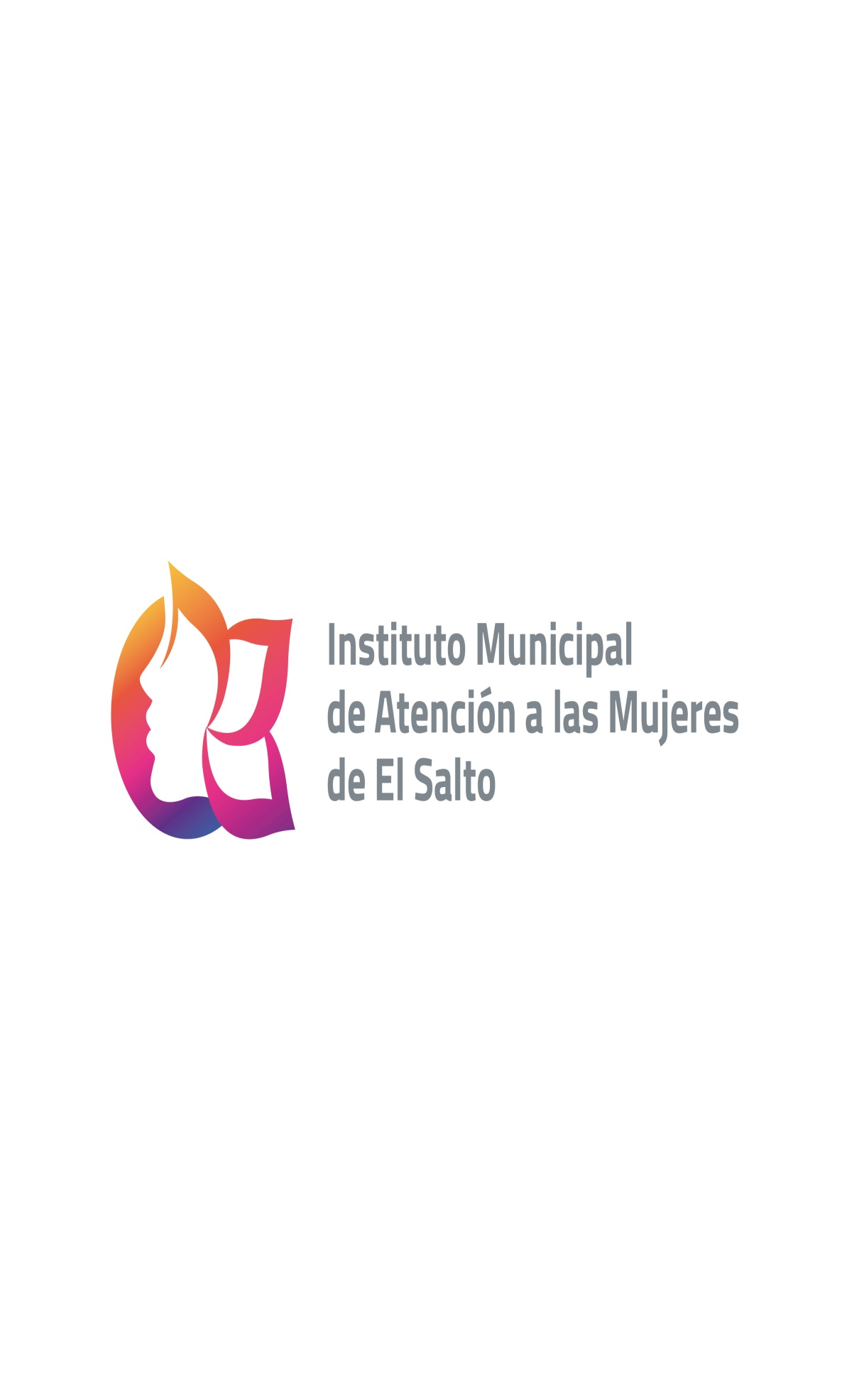 COORDINACIÓN: Coordinación General de Desarrollo Económico, Combate a la Desigualdad y Construcción de la ComunidadDEPENDENCIA: Instituto Municipal de Atención a las Mujeres de El Salto.INFORME MENSUAL MES DE AGOSTO 2022ATENTAMENTE“AÑO, DE RICARDO FLORES MAGÓN”OLGA LIDIA PATRON HERNANDEZTITULAR DEL INSTITUTO DE ATENCIÓN A LAS MUJERES DE EL SALTOACCIONESINDICADORACCIONESINDICADORRESULTADOS MES DE AGOSTO DEL 2022OBSERVACIONESCaravanas de Atención Integral *Número de personas beneficiadas con los servicios*Número de servicios otorgados*Número de colonias atendidasTOTAL 4 Caravanas de la salud que abarcaron diferentes Colonias del municipio con un TOTAL de 55 personas beneficiadas y 123 servicios otorgadosTOTAL, de 5 Colonias (Minerales, Plaza Bicentenario, El verde “Plaza Multicenter”, Insurgentes “Afuera de la parroquia de nuestra señora del perpetuo socorro”)Academia de empoderamiento e igualdad del Instituto Municipal de Atención a las Mujeres de EL Salto.*Número de mujeres capacitadas Total: Mujeres Capacitándose en diferentes talleres.Talleres impartidos:Bisutería, Maquillaje Profesional, Aplicación de Uñas, Repostería, Plantas Medicinales, Huertos, Shampoo y Cremas y Manualidades.EXPO-MUJER SALTENSE EMPRENDE*Número de proyectos emprendedoresTOTAL 5 Expo-Mujer Sáltense que abarcaron diferentes colonias del municipio con un TOTAL DE 60 emprendedoras que ya trabajan su propio negocio.Productos que se ofrecen en la Expo-Mujer Emprende:Postres, Bisutería, Corte de Cabello, Shampoo y Cremas, Manualidades y Plantas Medicinales.  Capacitación con perspectiva de género dirigida a servidoras y servidores públicos*Número de servidoras y servidores capacitados*Número de capacitaciones impartidas*NO SE BRINDO CAPACITACION POR PARTE DEL INSTITUTOAsistencia de Capacitaciones*Capacitaciones que asiste el personal.*SISEMH *SISEMH*MESA DE TRABAJO EN CONJUNTO DE SERVICIOS MEDICOS “PROTOCOLO DE ATENCION Y MANEJO DE PERSONAS NO IDENTIFICADAS Y/O SITUACION DE CALLE”*CAPACITACION RECURSOS HUMANOS EN CASA DE LA CULTURAAsistió Directora del Instituto Olga Lidia Patrón Hernández.Atención de primer contacto a mujeres en situación de violencia ycanalización según sea el caso.*Número de usuarias atendidasTOTAL: 9 Mujeres AtendidasCampañas permanentes de difusión sobre la prevención y atención de la violencia contra las mujeres, así como de promoción de la igualdad.*Número de personas informadas por medios impresos o redes socialesRedes Sociales: 1500 personas informadas TOTAL: 1500“Día Naranja”Barrios de Paz*Número de servidoras y servidores públicos informados.*Número de personas informadasTOTAL: 1500 personas informadas por redes sociales Evento de Iniciación de Barrio de PazEn el evento que fue finalización con entrega de una constancia de Cursos de verano y Inicio de Barrios de Paz, asistió El Presidente, Regidores, Directores, Papas de los niños que asistieron a los cursos de verano.MastografíaCamión de la MastografíaTOTAL DE PERSONAS ATENDIDAS:CURSOS DE VERANO CURSOS DE VERANO POR PARTE DE BARRIOS DE PAZTOTAL, DE NIÑOS ASISTIDOS A LOS CURSOS DE VERANO: 60SE LLEVARON A CABO LOS CURSOSD E VERANO ENSEC. NO.81 Y FINALIZARON EL DIA 19 DE AGOSTO CON UNA OBRA DE TEATRO Y UN BAILE PRESENTADOS POR LOS NIÑOS QUE ASISTIERON A LOS CURSOS DE VERANO.